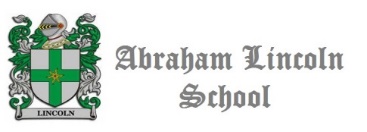 GUÍA DE APRENDIZAJEProfesor: Pablo RamírezAsignatura / Curso: Ciencias Naturales / 8vo Básico A.Maternidad y paternidad responsablesDesde la pubertad el individuo se hace biológicamente maduro para reproducirse, ya que su sistema reproductor es capaz de producir células sexuales, sin embargo, en esta etapa aun está en construcción la capacidad de asumir responsablemente la maternidad o paternidad, pues no se han desarrollado otras dimensiones de la sexualidad.Ejercer la maternidad o paternidad involucra responsabilidades y cambios en el estilo de vida, ya que se debe ser capaz de entregar a los hijos los cuidados y herramientas necesarias para su completo desarrollo en la sociedad.Métodos de control de natalidad:Los métodos de control de natalidad o anticonceptivos son aquellas acciones que permiten prevenir un embarazo y tener control de la planificación familiar. Estos son muy variados y presentan distintos porcentajes de eficacia.Clasificación de les métodos de control de natalidad:De acuerdo con su método de acción, se pueden clasificar en dos grupos:Métodos naturales: están basados principalmente en el conocimiento del ciclo menstrual para evitar relaciones sexuales durante el periodo fértil.Métodos artificiales: consisten el uso de dispositivos, fármacos o barreras que evitan o dificultan la fecundación.Actividades1. Realice una revisión bibliográfica referente a los métodos de control de natalidad, y complete las siguientes tablas:Métodos Naturales:Métodos Artificiales:MétodoDescripciónBillingsTemperatura basalDel ritmoMétodoDescripciónBarreraPreservativo:Diafragma:QuímicoEspermicidas:HormonalPíldora anticonceptiva:Dispositivo intrauterino (DIU)Parcialmente irreversibleLigadura de oviductos:Vasectomía: